Mesdames et messieurs les représentants de structures partenaires,Mesdames et messieurs les représentants d’organisations associatives,Mesdames et messieurs les directeurs et chefs de services de l’ONEA,Mesdames et messieurs les journalistes,Distingués invités,Chers clients,BonjourJe voudrais avant tout propos, adresser mes chaleureuses salutations à tous les participants et participantes à ces journées portes ouvertes qui nous font l’honneur de nous accompagner dans nos efforts de renforcement de la satisfaction de nos clients.Chers partenaires, distingués invités, Nous saluons particulièrement votre présence qui traduit l’intérêt que vous portez à notre secteur d’activités qui contribue sans conteste au bien-être des Burkinabè. Mesdames et messieurs,La vision stratégique de l’ONEA est d’être « une entreprise innovante, Orientée Client et engagée pour l’accès de tous aux services d’approvisionnement en eau et d’assainissement durables en 2027 ». Dans cette dynamique, la satisfaction du client est placée au cœur de sa politique. Ces journées portes ouvertes se veulent conviviales et ouvertes à tous. C’est l’occasion pour l’ONEA de mieux se faire connaitre, valoriser et promouvoir ses produits et services et ainsi, mieux se rapprocher de ses clients.Nous sommes conscients que des dysfonctionnements peuvent malheureusement intervenir dans nos activités et invitons notre aimable clientèle à toujours venir vers nous, à se rapprocher de nos services pour une prise en charge adaptée et diligente. Les réclamations et suggestions de nos différentes parties intéressées et particulièrement de nos clients ont toujours été et seront traitées pour améliorer davantage le niveau de satisfaction. Mesdames et messieurs,La priorité de l’ONEA est de travailler chaque jour à assurer sa mission de service public. De ce fait, des solutions seront toujours apportées aux différentes préoccupations de la population. Malgré les nombreuses contraintes et les défis actuels, notre engagement à servir les Burkinabè ne faiblit pas. Nous travaillons à fournir au quotidien de l’eau potable en quantité et en qualité et des services d’assainissement adéquats, tout en travaillant à toujours améliorer le service rendu.Mesdames et Messieurs,Je voudrais ici adresser les remerciements de l’ONEA à tous les participants et en particulier aux partenaires qui, par leur présence, démontrent leur intérêt à toujours nous accompagner. Je voudrais exprimer également mes félicitations et mes encouragements au Comité d’organisation et à toutes les équipes en front office pour cette initiative qui contribue à renforcer la relation clientèle.Chers clients de l’ONEA,Sans vous, sans clients, l’ONEA n’existe pas. Ces journées vous sont dédiées. Nous sommes à votre écoute et restons à votre service pour vous répondre, prendre en charge toutes vos préoccupations afin que la relation ONEA-client demeure un partenariat gagnant-gagnant.Sur ce, Je déclare officiellement lancées les journées portes ouvertes dans les agences ONEA de Ouagadougou ! Je vous remercie.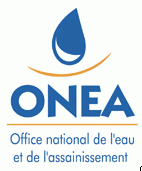 MOT DU DIRECTEUR GENERAL DE L’ONEAJOURNEES PORTES OUVERTES ONEADate : 29/09/2023